UNIONE DEI COMUNI DEL SARRABUS UFFICIO DI PIANO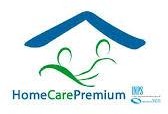 AMBITO SARRABUS GERREIMODELLO BDELEGA ALLA RISCOSSIONEIl/La sottoscritto/a  			 Residente a 	in via/loc. 	  Codice fiscale   tel/cell 	 In qualità di:Beneficiario del voucher Home Care Premium 2019Responsabile/dante causa del Piano “Home Care premium 2019”DELEGA ALLA RISCOSSIONEdel contributo per le prestazioni integrativesotto la propria responsabilità, e sollevando fin d'ora l’Unione dei Comuni del Sarrabus da ogni e qualsiasi responsabilità in meritoIl Soggetto erogatore   	con	sede	legale	(Comune)	 		 		P.	IVA 	  Rappresentante legale	e- mail/Pec 		Tel.  		Con le seguenti modalità:rimessa diretta;con	accredito	su	c/c	bancario/postale	IBAN  	__________________________________________________	.Firma del delegato	Firma del deleganteALLEGARE FOTOCOPIA DEL DOCUMENTO DI IDENTITA’IN CORSO DI VALIDITA’ DEI FIRMATARI